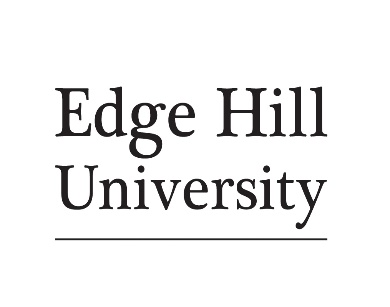 This application must be typed (hand-written applications will not be accepted).Please remember to attach your reference before submitting your application to and reference to:The University is committed to ensuring compliance with current Data Protection Legislation and confirms that all data collected is used fairly, stored safely and not disclosed to any other person unlawfully.  The University is a data controller and, in some instance, may be a data processor of this data.SECTION 1: PERSONAL DETAILSSECTION 1: PERSONAL DETAILSSECTION 1: PERSONAL DETAILSSECTION 1: PERSONAL DETAILSSECTION 1: PERSONAL DETAILSTitle (Mr, Mrs, Miss, Ms, Mx)First NameSurnameDate of BirthStudent NumberPersonal TutorFull Course Title Year of Study (must be Yr. 1 or Yr. 2)How did you hear about the Scholarships? Please tick. WebsiteEmailOpen DayApplicant Visit DaySpotlight on – Student Home PageSocial MediaCurrent ScholarProspectusTeacherOther (please specify) ……………SECTION 2: SPORTING DETAILSSECTION 2: SPORTING DETAILSSECTION 2: SPORTING DETAILSSECTION 2: SPORTING DETAILSSECTION 2: SPORTING DETAILSSECTION 2: SPORTING DETAILSSECTION 2: SPORTING DETAILSYour Principle Sport / ActivityYour Principle Sport / ActivityYour Principle Sport / ActivitySpeciality (Event/Category/weight etc.)Speciality (Event/Category/weight etc.)Speciality (Event/Category/weight etc.)Please tickCurrent level of representationCurrent level of representationCurrent level of representationINTERNATIONAL (e.g. selected to represent GB)INTERNATIONAL (e.g. selected to represent GB)INTERNATIONAL (e.g. selected to represent GB)NATIONAL (e.g. selected to represent England)NATIONAL (e.g. selected to represent England)NATIONAL (e.g. selected to represent England)REGIONAL (e.g. selected to represent North England)REGIONAL (e.g. selected to represent North England)REGIONAL (e.g. selected to represent North England)COUNTY / COMMUNITY / CLUBCOUNTY / COMMUNITY / CLUBCOUNTY / COMMUNITY / CLUBPersonal Performance Level (provide a weblink or any other supporting information to evidence NGB ranking)Personal Performance Level (provide a weblink or any other supporting information to evidence NGB ranking)Personal Performance Level (provide a weblink or any other supporting information to evidence NGB ranking)Personal Performance Level (provide a weblink or any other supporting information to evidence NGB ranking)Personal Performance Level (provide a weblink or any other supporting information to evidence NGB ranking)Personal Performance Level (provide a weblink or any other supporting information to evidence NGB ranking)Personal Performance Level (provide a weblink or any other supporting information to evidence NGB ranking)SportSportEvent/PB/Handicap Event/PB/Handicap Event/PB/Handicap NGB Ranking/RatingNGB Ranking/RatingSportSportEvent/PB/Handicap Event/PB/Handicap Event/PB/Handicap NationalInternationalExample:  Athleticshttps://www.thepowerof10.info/Example:  Athleticshttps://www.thepowerof10.info/200m hurdles200m hurdles200m hurdles9th114thMajor Achievements and Representative HonoursMajor Achievements and Representative HonoursMajor Achievements and Representative HonoursMajor Achievements and Representative HonoursMajor Achievements and Representative HonoursMajor Achievements and Representative HonoursMajor Achievements and Representative HonoursList your key achievements in your principle sport identified above over the last 3 years, including the competition name, category and/or standard, dates, any age categories, and results.List your key achievements in your principle sport identified above over the last 3 years, including the competition name, category and/or standard, dates, any age categories, and results.List your key achievements in your principle sport identified above over the last 3 years, including the competition name, category and/or standard, dates, any age categories, and results.List your key achievements in your principle sport identified above over the last 3 years, including the competition name, category and/or standard, dates, any age categories, and results.List your key achievements in your principle sport identified above over the last 3 years, including the competition name, category and/or standard, dates, any age categories, and results.List your key achievements in your principle sport identified above over the last 3 years, including the competition name, category and/or standard, dates, any age categories, and results.List your key achievements in your principle sport identified above over the last 3 years, including the competition name, category and/or standard, dates, any age categories, and results.____________________________________________________________________________________________________________________________________________________________________________________________________________________________________________________________________________________________________________________________________________________________________________________________________________________________________________________________________________________________________________________________________________________________________________________________________________________________________________________________________________________________________________________________________________________________________________________________________________________________________________________________________________________________________________________________________________________________________________________________________________________________________________________________________________________________________________________________________________________________________________________________________________________________________________________________________________________________________________________________________________________________________________________________________________________________________________________________________________________________________________________________________________________________________________________________________________________________________________________________________________________________________________________________________________________________________________________________________________________________________________________________________________________________________________________________________________________________________________________________________________________________________________________________________________________________________________________________________________________________________________________________________________________________________________________________________________________________________________________________________________________________________________________________________________________________________________________________________________________________________________________________________Highest Qualification Level achieved in Coaching/Officiating (if applicable)Highest Qualification Level achieved in Coaching/Officiating (if applicable)Highest Qualification Level achieved in Coaching/Officiating (if applicable)Highest Qualification Level achieved in Coaching/Officiating (if applicable)Highest Qualification Level achieved in Coaching/Officiating (if applicable)Highest Qualification Level achieved in Coaching/Officiating (if applicable)Highest Qualification Level achieved in Coaching/Officiating (if applicable)Date AchievedDate AchievedAward/QualificationAward/QualificationAward/QualificationLevelLevelExample :   05/02/2012Example :   05/02/2012FA CoachingFA CoachingFA Coaching22Club/Teams played for (most recent first)Club/Teams played for (most recent first)Club/Teams played for (most recent first)Club/Teams played for (most recent first)Club/Teams played for (most recent first)Club/Teams played for (most recent first)Club/Teams played for (most recent first)Club/TeamClub/TeamAge Group / LeagueAge Group / LeagueAge Group / LeagueFrom   -     ToFrom   -     ToExample:   Liverpool FC    Example:   Liverpool FC    U19 / Women’s Super League   U19 / Women’s Super League   U19 / Women’s Super League    Sept 2012May 2014Are you in any NGB National Talent Pathway or NGB Development squad? Are you in any NGB National Talent Pathway or NGB Development squad? Are you in any NGB National Talent Pathway or NGB Development squad? Are you in any NGB National Talent Pathway or NGB Development squad? Are you in any NGB National Talent Pathway or NGB Development squad? Are you in any NGB National Talent Pathway or NGB Development squad? Are you in any NGB National Talent Pathway or NGB Development squad? NGB & PathwayNGB & PathwayHead Coach (Name)Head Coach (Name)Head Coach (Name)LevelLevelExample:   UK Athletics Performance pathwayExample:   UK Athletics Performance pathwayJunior (regional)Junior (regional)Funding Funding Funding Funding Funding Funding Funding Are you currently receiving any national funding for your identified sport? (Please provide the amount and dates of provision) e.g. Tass, World Class Performance, BOA Passport, NGB Development Pathway.Are you currently receiving any national funding for your identified sport? (Please provide the amount and dates of provision) e.g. Tass, World Class Performance, BOA Passport, NGB Development Pathway.Are you currently receiving any national funding for your identified sport? (Please provide the amount and dates of provision) e.g. Tass, World Class Performance, BOA Passport, NGB Development Pathway.Are you currently receiving any national funding for your identified sport? (Please provide the amount and dates of provision) e.g. Tass, World Class Performance, BOA Passport, NGB Development Pathway.Are you currently receiving any national funding for your identified sport? (Please provide the amount and dates of provision) e.g. Tass, World Class Performance, BOA Passport, NGB Development Pathway.Are you currently receiving any national funding for your identified sport? (Please provide the amount and dates of provision) e.g. Tass, World Class Performance, BOA Passport, NGB Development Pathway.Are you currently receiving any national funding for your identified sport? (Please provide the amount and dates of provision) e.g. Tass, World Class Performance, BOA Passport, NGB Development Pathway.Example:   Tass funding £500 per year for training and coaching 2013 – 2015Example:   Tass funding £500 per year for training and coaching 2013 – 2015Example:   Tass funding £500 per year for training and coaching 2013 – 2015Example:   Tass funding £500 per year for training and coaching 2013 – 2015Example:   Tass funding £500 per year for training and coaching 2013 – 2015Example:   Tass funding £500 per year for training and coaching 2013 – 2015Example:   Tass funding £500 per year for training and coaching 2013 – 2015Other Sporting InvolvementOther Sporting InvolvementOther Sporting InvolvementOther Sporting InvolvementOther Sporting InvolvementOther Sporting InvolvementOther Sporting InvolvementIn no more than 200 words please tell us about any other key involvement in your principle sport over the last 3 years (include any involvement in organising or developing sport).In no more than 200 words please tell us about any other key involvement in your principle sport over the last 3 years (include any involvement in organising or developing sport).In no more than 200 words please tell us about any other key involvement in your principle sport over the last 3 years (include any involvement in organising or developing sport).In no more than 200 words please tell us about any other key involvement in your principle sport over the last 3 years (include any involvement in organising or developing sport).In no more than 200 words please tell us about any other key involvement in your principle sport over the last 3 years (include any involvement in organising or developing sport).In no more than 200 words please tell us about any other key involvement in your principle sport over the last 3 years (include any involvement in organising or developing sport).In no more than 200 words please tell us about any other key involvement in your principle sport over the last 3 years (include any involvement in organising or developing sport).In no more than 200 words please tell us about any other key involvement in your principle sport over the last 3 years (include any involvement in organising or developing sport).In no more than 200 words please tell us about any other key involvement in your principle sport over the last 3 years (include any involvement in organising or developing sport).In no more than 200 words please tell us about any other key involvement in your principle sport over the last 3 years (include any involvement in organising or developing sport).In no more than 200 words please tell us about any other key involvement in your principle sport over the last 3 years (include any involvement in organising or developing sport).In no more than 200 words please tell us about any other key involvement in your principle sport over the last 3 years (include any involvement in organising or developing sport).In no more than 200 words please tell us about any other key involvement in your principle sport over the last 3 years (include any involvement in organising or developing sport).In no more than 200 words please tell us about any other key involvement in your principle sport over the last 3 years (include any involvement in organising or developing sport).Please state why you think you should be considered for an Edge Hill Sport Scholarship; how it will benefit your performance and development as an athlete and what your sporting ambitions are for the next 12 months.Please state why you think you should be considered for an Edge Hill Sport Scholarship; how it will benefit your performance and development as an athlete and what your sporting ambitions are for the next 12 months.Please state why you think you should be considered for an Edge Hill Sport Scholarship; how it will benefit your performance and development as an athlete and what your sporting ambitions are for the next 12 months.Please state why you think you should be considered for an Edge Hill Sport Scholarship; how it will benefit your performance and development as an athlete and what your sporting ambitions are for the next 12 months.Please state why you think you should be considered for an Edge Hill Sport Scholarship; how it will benefit your performance and development as an athlete and what your sporting ambitions are for the next 12 months.Please state why you think you should be considered for an Edge Hill Sport Scholarship; how it will benefit your performance and development as an athlete and what your sporting ambitions are for the next 12 months.Please state why you think you should be considered for an Edge Hill Sport Scholarship; how it will benefit your performance and development as an athlete and what your sporting ambitions are for the next 12 months.Why should you receive the award? (200 words)______________________________________________________________________________________________________________________________________________________________________________________________________________________________________________________________________________________________________________________________________________________________________________________________________________________________________________How will the Scholarship benefit your performance development? (200 words)________________________________________________________________________________________________________________________________________________________________________________________________________________________________________________________________________________________________________________________________________________________What are your sporting ambitions for the next 12 months? (200 words)________________________________________________________________________________________________________________________________________________________________________________________________________________________________________________________________________________________________________________________________________________________Why should you receive the award? (200 words)______________________________________________________________________________________________________________________________________________________________________________________________________________________________________________________________________________________________________________________________________________________________________________________________________________________________________________How will the Scholarship benefit your performance development? (200 words)________________________________________________________________________________________________________________________________________________________________________________________________________________________________________________________________________________________________________________________________________________________What are your sporting ambitions for the next 12 months? (200 words)________________________________________________________________________________________________________________________________________________________________________________________________________________________________________________________________________________________________________________________________________________________Why should you receive the award? (200 words)______________________________________________________________________________________________________________________________________________________________________________________________________________________________________________________________________________________________________________________________________________________________________________________________________________________________________________How will the Scholarship benefit your performance development? (200 words)________________________________________________________________________________________________________________________________________________________________________________________________________________________________________________________________________________________________________________________________________________________What are your sporting ambitions for the next 12 months? (200 words)________________________________________________________________________________________________________________________________________________________________________________________________________________________________________________________________________________________________________________________________________________________Why should you receive the award? (200 words)______________________________________________________________________________________________________________________________________________________________________________________________________________________________________________________________________________________________________________________________________________________________________________________________________________________________________________How will the Scholarship benefit your performance development? (200 words)________________________________________________________________________________________________________________________________________________________________________________________________________________________________________________________________________________________________________________________________________________________What are your sporting ambitions for the next 12 months? (200 words)________________________________________________________________________________________________________________________________________________________________________________________________________________________________________________________________________________________________________________________________________________________Why should you receive the award? (200 words)______________________________________________________________________________________________________________________________________________________________________________________________________________________________________________________________________________________________________________________________________________________________________________________________________________________________________________How will the Scholarship benefit your performance development? (200 words)________________________________________________________________________________________________________________________________________________________________________________________________________________________________________________________________________________________________________________________________________________________What are your sporting ambitions for the next 12 months? (200 words)________________________________________________________________________________________________________________________________________________________________________________________________________________________________________________________________________________________________________________________________________________________Why should you receive the award? (200 words)______________________________________________________________________________________________________________________________________________________________________________________________________________________________________________________________________________________________________________________________________________________________________________________________________________________________________________How will the Scholarship benefit your performance development? (200 words)________________________________________________________________________________________________________________________________________________________________________________________________________________________________________________________________________________________________________________________________________________________What are your sporting ambitions for the next 12 months? (200 words)________________________________________________________________________________________________________________________________________________________________________________________________________________________________________________________________________________________________________________________________________________________Why should you receive the award? (200 words)______________________________________________________________________________________________________________________________________________________________________________________________________________________________________________________________________________________________________________________________________________________________________________________________________________________________________________How will the Scholarship benefit your performance development? (200 words)________________________________________________________________________________________________________________________________________________________________________________________________________________________________________________________________________________________________________________________________________________________What are your sporting ambitions for the next 12 months? (200 words)________________________________________________________________________________________________________________________________________________________________________________________________________________________________________________________________________________________________________________________________________________________Are you committed to representing Edge Hill University on a regular basis in a playing, coaching or promotional capacity? (Please tick)Are you committed to representing Edge Hill University on a regular basis in a playing, coaching or promotional capacity? (Please tick)Are you committed to representing Edge Hill University on a regular basis in a playing, coaching or promotional capacity? (Please tick)Are you committed to representing Edge Hill University on a regular basis in a playing, coaching or promotional capacity? (Please tick)Are you committed to representing Edge Hill University on a regular basis in a playing, coaching or promotional capacity? (Please tick)Are you committed to representing Edge Hill University on a regular basis in a playing, coaching or promotional capacity? (Please tick)Are you committed to representing Edge Hill University on a regular basis in a playing, coaching or promotional capacity? (Please tick)YesYesNoNoPlease explain how you plan to support your identified sport at Edge Hill University.__________________________________________________________________________________________________________________________________________________________________________________________________________________________________________________________________Please explain how you plan to support your identified sport at Edge Hill University.__________________________________________________________________________________________________________________________________________________________________________________________________________________________________________________________________Please explain how you plan to support your identified sport at Edge Hill University.__________________________________________________________________________________________________________________________________________________________________________________________________________________________________________________________________Please explain how you plan to support your identified sport at Edge Hill University.__________________________________________________________________________________________________________________________________________________________________________________________________________________________________________________________________Please explain how you plan to support your identified sport at Edge Hill University.__________________________________________________________________________________________________________________________________________________________________________________________________________________________________________________________________Please explain how you plan to support your identified sport at Edge Hill University.__________________________________________________________________________________________________________________________________________________________________________________________________________________________________________________________________Please explain how you plan to support your identified sport at Edge Hill University.__________________________________________________________________________________________________________________________________________________________________________________________________________________________________________________________________SECTION 3: REFERENCESECTION 3: REFERENCEPlease provide a written reference from a referee who can validate your sporting achievements. Please attach it to your application.Please provide a written reference from a referee who can validate your sporting achievements. Please attach it to your application.Please provide a written reference from a referee who can validate your sporting achievements. Please attach it to your application.Please provide a written reference from a referee who can validate your sporting achievements. Please attach it to your application.Please provide a written reference from a referee who can validate your sporting achievements. Please attach it to your application.Please provide a written reference from a referee who can validate your sporting achievements. Please attach it to your application.SPORTING REFERENCE - This reference should confirm your performance at your highest level. (This should be from your coach relevant to the highest level of competition reached)SPORTING REFERENCE - This reference should confirm your performance at your highest level. (This should be from your coach relevant to the highest level of competition reached)SPORTING REFERENCE - This reference should confirm your performance at your highest level. (This should be from your coach relevant to the highest level of competition reached)SPORTING REFERENCE - This reference should confirm your performance at your highest level. (This should be from your coach relevant to the highest level of competition reached)SPORTING REFERENCE - This reference should confirm your performance at your highest level. (This should be from your coach relevant to the highest level of competition reached)SPORTING REFERENCE - This reference should confirm your performance at your highest level. (This should be from your coach relevant to the highest level of competition reached)SPORTING REFERENCE - This reference should confirm your performance at your highest level. (This should be from your coach relevant to the highest level of competition reached)SPORTING REFERENCE - This reference should confirm your performance at your highest level. (This should be from your coach relevant to the highest level of competition reached)SPORTING REFERENCE - This reference should confirm your performance at your highest level. (This should be from your coach relevant to the highest level of competition reached)SPORTING REFERENCE - This reference should confirm your performance at your highest level. (This should be from your coach relevant to the highest level of competition reached)SPORTING REFERENCE - This reference should confirm your performance at your highest level. (This should be from your coach relevant to the highest level of competition reached)SPORTING REFERENCE - This reference should confirm your performance at your highest level. (This should be from your coach relevant to the highest level of competition reached)NameClub / NGBPositionAddressPostcodeTelephone:Email SECTION 5: DECLARATIONSECTION 5: DECLARATIONI declare that all information given on this form is correct to the best of my knowledge. I understand that lobbying any members of the Selection Panel and/or submitting false information will disqualify my application immediately.The decision of the Selection Panel is final, and no correspondence will be entered into.If successful, I give permission:for the information provided in this application to be published in the Scholarships Awards brochure;for my previous college/sixth form to be notified of my success;to notify my personal tutor of my success;for the information provided to be used for University promotional material.I declare that all information given on this form is correct to the best of my knowledge. I understand that lobbying any members of the Selection Panel and/or submitting false information will disqualify my application immediately.The decision of the Selection Panel is final, and no correspondence will be entered into.If successful, I give permission:for the information provided in this application to be published in the Scholarships Awards brochure;for my previous college/sixth form to be notified of my success;to notify my personal tutor of my success;for the information provided to be used for University promotional material.SignedDate